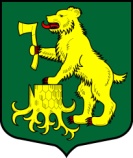                                         АДМИНИСТРАЦИЯМУНИЦИПАЛЬНОГО ОБРАЗОВАНИЯ ПЧЕВЖИНСКОЕ СЕЛЬСКОЕ ПОСЕЛЕНИЕ
КИРИШСКОГО МУНИЦИПАЛЬНОГО РАЙОНА ЛЕНИНГРАДСКОЙ ОБЛАСТИПОСТАНОВЛЕНИЕ                                                  14 ноября   2019 года                       п. Пчевжа                                             №  159_В соответствии с пунктом 2 статьи 8 Федерального закона от 24.06.1998 № 89-ФЗ
«Об отходах производства и потребления», пунктом 18 части 1 статьи 14 Федерального закона от 06.10.2003 № 131-ФЗ «Об общих принципах организации местного самоуправления в Российской Федерации», постановлением Правительства Российской Федерации от 31.08.2018 № 1039 «Об утверждении Правил обустройства мест (площадок) накопления твердых коммунальных отходов и ведения их реестра», администрация Пчевжинского  сельского поселения  Киришского муниципального района Ленинградской области ПОСТАНОВЛЯЕТ: 1.Внести  следующие изменения в схему  размещения мест (площадок) накопления  твердых  коммунальных отходов  на территории  муниципального образования  Пчевжинское сельское  поселение Киришского муниципального района Ленинградской области от 04.06.2019 № 95 (далее – схема):           1.1.  в приложении № 1  в строке № 3, столбец 5 цифру  «4» изменить на «8»;            1.2. включить в   схему  размещения  мест (площадок) накопления твердых коммунальных отходов на территории муниципального образования Пчевжинское сельское поселение  Киришского муниципального района Ленинградской  области новые места накопления ТКО, расположенные по  адресам: Российская Федерация, Ленинградская область, Киришский муниципальный район, Пчевжинское сельское поселение, деревня  Березняк (ул. Васильковая), поселок Пчевжа  улицы Боровая и Огородная и внести их в реестр.2..	Опубликовать настоящее постановление в газете
«Лесная Республика», разместить на официальном сайте администрации  Пчевжинского  сельского поселения  Киришского муниципального района.3.	Контроль за исполнением настоящего постановления возложить
на заместителя главы администрации Пчевжинское сельское поселение Харитонову А. В.4.	Настоящее постановление вступает в силу после его официального опубликования.И. о. главы администрации                                                                  Х. Х. Поподько